
Referencia de la Beca: Contabilidad General 2019 y manejo VISUAL BASIC 
Referencia de la Beca: Contabilidad General 2019 y manejo VISUAL BASIC 
Referencia de la Beca: Contabilidad General 2019 y manejo VISUAL BASIC Dirección/Departamento: CONTABILIDAD General / Medios de Cobro Centro de trabajo: Madrid Nº Puestos: 1Duración de la Beca:  9 mesesJornada: Parcial Tutor: Miguel Angel Alvarez HuarteRealización de tareas financieras vinculadas a procesos de Medios de Cobro, tareas de soporte y control que exigen un alto grado de conocimientos contables especializados y de máximo rigor exactitud, integridad y autonomía en la gestión.Requiere manejo de Visual Basic Las principales tareas son de apoyo en:Control contable de las operaciones de Medios de Cobro.Seguimiento y solución de conciliaciones bancarias y  cuentas transitorias de efectivo.Diseño y proceso de macros VB sobre host.Análisis y valoración de resultados. Propuesta de planes de acción.Control del Proceso DBC . Archivo y custodia de documentación soporte, bancaria y de cuentas.Seguimiento y liderazgo de proyectos.Elaboración del reporting y kpi’s de control para la unidad, propuestas de mejora en búsqueda de eficiencia. Impulsar y participar en la mejora continua de procesos.Estudiante de Ciencias Empresariales, Ciencias Económicas, Informática,  Administración y Dirección de Empresas o similar.Imprescindible haber finalizado el segundo ciclo y haber superado el 100% de los créditos matriculados en el año anterior a la solicitud de la beca.Conocimientos avanzados de Office, especialmente Excel y Access, VB muy valorable así como experiencia en la gestión de datos.Se valorará conocimientos en SAP.Alta capacidad de trabajo en equipo y orientación al cliente.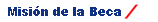 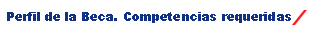 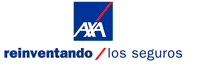 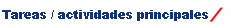 